锻炼孩子进行斋戒的合适年龄ما هو السن المناسب لتعويد الأطفال على الصيام ؟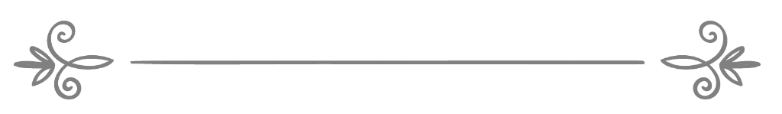 来源：伊斯兰问答网站مصدر : موقع الإسلام سؤال وجواب❧❧编审: 伊斯兰之家中文小组مراجعة: فريق اللغة الصينية بموقع دار الإسلام锻炼孩子进行斋戒的合适年龄问：儿童从几岁起就应当封斋？我们怎样鼓励孩子们封斋和到清真寺参加集体礼拜，特别是斋月的“台拉威哈”拜？是否有一些简单的宗教活动的计划可以在斋月里占据孩子们的闲暇时间？答：一切赞颂全归真主。第一：幼小的儿童不责成其封斋，直到其成年。先知（真主的称赞、祝福与安宁属于他）说：“三种人不受责成：丧失理智的人，直到其恢复理智；睡着的人，直到其醒来；幼童，直到其成人。”（艾布·达伍德/4399，艾勒巴尼将其收录在《艾布·达伍德圣训集中之可靠圣训》中）即使这样，也应该命令儿童锻炼封斋，以使他逐渐适应。这也会被记作他的善功。父母开始教授孩子封斋，是在他们可以承受斋戒的年龄，这会依每个孩子的不同情况而不同。一些学者划定的年龄是十岁。哈尔给说：“当孩子年满十岁，并有能力封斋者，就当封斋。”伊本·古达麦说：“这段的意思是说，他被责成封斋，并当他无故放弃斋戒时，父母可以因此打他；以使他受到锻炼，适应斋戒。正如在这个年龄责成他做礼拜那样。主张儿童有能力封斋就当令其封斋的先贤、学者们有：阿塔、哈桑、伊本·西林、祖赫雷、盖塔代、沙费尔。”奥扎尔说，如果能够连续封斋三日，既无疲惫，也无衰弱，就当封“莱麦丹”整月的斋。伊斯哈格说，年满十二岁，依照习惯，我认为应当责成他斋戒。划定在十岁是更为有力的，因为先知（真主的称赞、祝福与安宁属于他）命令这个年龄的儿童做礼拜，若放弃礼拜便可以因此打他。而与拜功相比，二者很难区分哪一项更能接近真主，而这二者又共同为伊斯兰要素中的两项身体的功修。只是斋戒的难度更大，所以当依能力而定，因为一个人或许能完成拜功，但无力胜任斋戒。（《穆额尼》4/412）这是圣门弟子们曾经的做法，他们命令能够承担斋戒的孩子们封斋，当他们中有的因为饥饿而啼哭时，就给他们玩具，分散其注意力。但如果由于体弱或疾病使得封斋对他们的身体有害时，则不允许执意令他们封斋。伊本·欧赛敏教长说：“幼小的儿童不责成其斋戒，直到他长大。但在他能够封斋时，就命令他斋戒，以便使他接受锻炼，适应斋戒，使他在成年后更容易地完成斋戒。伊斯兰民族的精英——圣门弟子们曾令他们年幼的孩子们封斋。”（《伊本·欧赛敏教法判例》19/28，29）有人向伊本·欧赛敏教长（祈主慈悯他）提问：我的小孩要坚持在斋月封斋，但是他年龄幼小，封斋对他的健康有害。我是否可以强硬地命令他停止斋戒呢？答：如果孩子幼小则不责成他封斋，但是如果他有能力封斋，且无伤害，就应让他封斋。圣门弟子们当时曾让他们的孩子们封斋，甚至幼小的孩子因饥饿而啼哭时，他们拿玩具给他玩耍。但如果肯定斋戒会对他的健康有害，就禁止令其封斋。尊大的真主禁止我们将幼小的孩子的财产交与他们，惟恐他们受财产之害；那么因惟恐损害健康，就更应禁止他们封斋。但是不应采用生硬的办法加以禁止，那是教育孩子所不应采取的手段。（《伊本·欧赛敏教法判例》19/83）第二：父母可以每天给孩子一份礼物，或鼓励他和同龄的孩子或更小一些的孩子竞赛，以鼓励他的斋戒。可以带他们到清真寺参加礼拜，对他们起到鼓励作用，特别是当他们和父亲每天到不同的清真寺做礼拜时。同样，可以利用奖励的办法来鼓励他们，或是夸奖，或是有时带他们去游玩，或给他们买喜爱的物品，等等。遗憾的是，一些父母在鼓励孩子方面距离要求有很大的差距。有时你会发现一些父母会阻止孩子们完成这些功修，这些父母认为不让孩子封斋或做礼拜是对孩子的怜爱，无论是从教律方面衡量，还是从对孩子的教育方面衡量，这种做法都是完全错误的。穆罕默德·本·萨利赫·欧赛敏教长（祈主慈悯他）说：“真主责成每一个有能力、居家的穆斯林封斋。幼小的儿童不受责成，先知（真主的称赞、祝福与安宁属于他）说：“三种人不受责成”其中提到了“幼童，直到其成人”。但是孩子的监护人应当在他达到一定年龄的时候命令他们封斋，这是对他的教育及对于宗教功修的锻炼。我们看到一些人放任子女不加管教，既不命令他们做礼拜，也不命令他们斋戒，这是错误的，他将在真主那里因此受到审问。他们妄称因对孩子的怜爱而没有命令他们封斋，而实际上真正怜爱孩子的父母，是那些锻炼孩子形成优良的品质，完成善功的父母；不是那些放弃对孩子进行有益教育的父母。”（《伊本·欧赛敏教法判例》19/19，20）第三：父母可以让孩子诵读《古兰经》，每天背诵其中的一部分，还可以阅读一些符合他们年龄段的书籍，以及听多种多样的寓教于乐的录音带，比如诗歌的磁带，或观赏有益的录像节目。麦基德儿童台所收集的内容比所提到的这些还要丰富许多，可以每天安排一个时间观看一些有益于孩子的节目。我们感谢这位提问者对于教育孩子的重视，这是穆斯林家庭之良善的证据。但是还有很多人没有很好地激发孩子在智力上和体力上的潜能，从而使他们养成了懒散和依赖他人的习惯。也没有重视鼓励他们完成礼拜、封斋等功修，以至于很多代人幼小时没有受到应得的培养，所以在长大以后对于宗教功修有躲避的心理，这时家长就很难对他们进行指导和规劝了。如果他们在开始的时候能够重视这些问题，就不至于出现后来的懊悔。祈求真主在教育子女方面援助我们，使我们的孩子热爱功修，并成全我们完成教育子女的义务。真主至知。